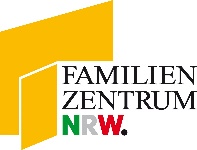 Vortrag„Erkältungskrankheiten im Kindesalter natürlich behandeln“Referentin: Frau Sandra DunckelApothekerin und Heilpraktikerin09.02.202319:30 Uhr imFamilienzentrum St. NikolausZum Ehrenmal 157368 LennestadtAnmeldung telefonisch: 02721 3481Bis zum 06.02.2023